CURRICULUM VITAEDATA PRIBADINama			: Intani Permata Sari, S.P.     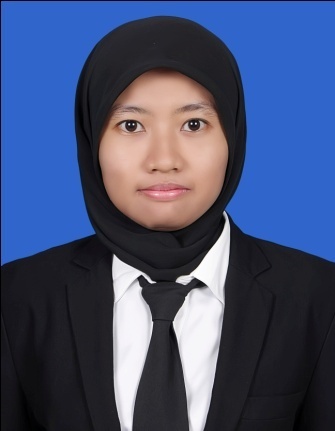 Tempat, Tanggal lahir	: Jakarta, 20 Agustus 1989Jenis kelamin		: WanitaKebangsaan		: IndonesiaAgama			: IslamStatus			: Belum menikahPendidikan akhir	: S1 PertanianAlamat rumah	: Jalan Cemara II No 12 RT 2 RW 1 Pamulang Barat, Tangerang Selatan, BantenNomor telepon	: 085694497526Email	: auroraintani@gmail.comRIWAYAT PENDIDIKANPendidikan Formal2015 sampai dengan 2011 : Jurusan Budidaya Pertanian, Institut Pertanian Stiper Yogyakarta. Lulus dengan IPK 3,86. Judul skripsi: Pertumbuhan Ramet Kelapa Sawit (Elaeis guineensis Jacq.) Pada Berbagai Nutrisi Yang Ditanam Secara Hidroponik;2007 sampai dengan 2004 : Madrasah Aliyah Al-Zaytun Indramayu Jawa Barat;2004 sampai dengan 2001 : Madrasah Tsanawiyah Al-Zaytun Indramayu Jawa Barat;2001 sampai dengan 1995 : SD Negeri Ciputat 1, Tangerang Selatan Banten;Pendidikan Non Formal2015 : Pelatihan Budidaya Hidroponik CV. Sapto Bumi Hidroponik;2007 : Kursus Pemuliaan Tanaman Hias level 3;2006 : ICCS International Certificate in Computer Studies;	Kursus Pemuliaan Tanaman Hias level 2;2005 : ICDL international Computer Driving Licence;	Kursus Pemuliaan Tanaman Hias level 1;RIWAYAT ORGANISASI2011 sampai dengan 2013 : Anggota Publikasi dan Dokumentasi Kelompok Mahasiswa Studi Lingkungan Mangrove Instiper Club2006 sampai dengan 2007 : Ketua divisi Agriculture Lingkungan HidupPENGALAMANPeriode Agustus s/d Desember 2014 : Magang di PT. SMART Tbk. Divisi Plant Production and Biotechnology, BogorPeriode  Maret s/d Mei 2013            : Praktek Kerja Lapang (PKL) di PT. Karya Dewi Putra Agrindo Group, KaltengPeriode Oktober s/d Desember 2010 	 : Mengajar SD Cibenoang, IndramayuPENGHARGAAN2013 Beasiswa Peningkatan Prestasi Akademik dari DIKTI.